Fun at home: Literacy and Numeracy activities # ScottishAttainmentChallenge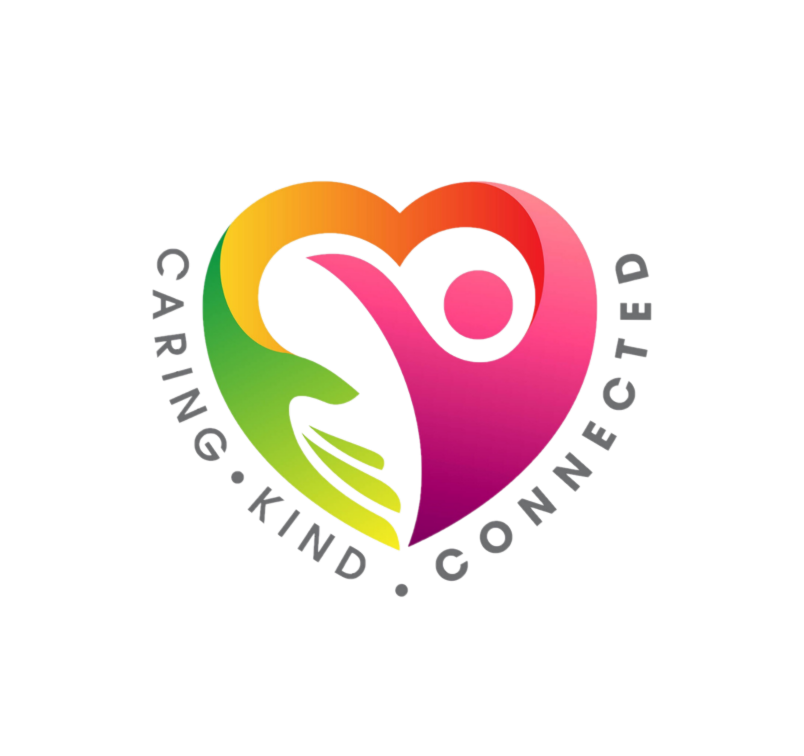 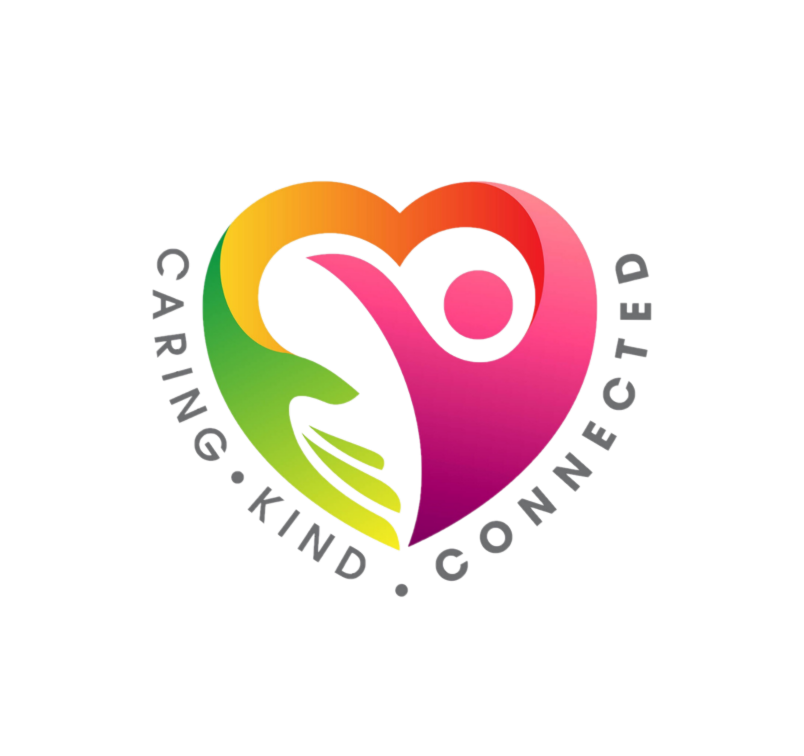 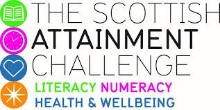 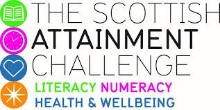 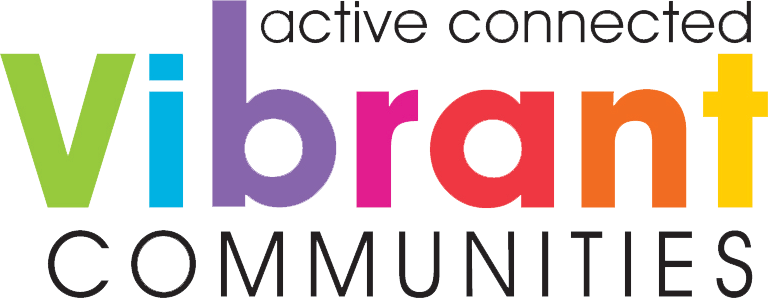 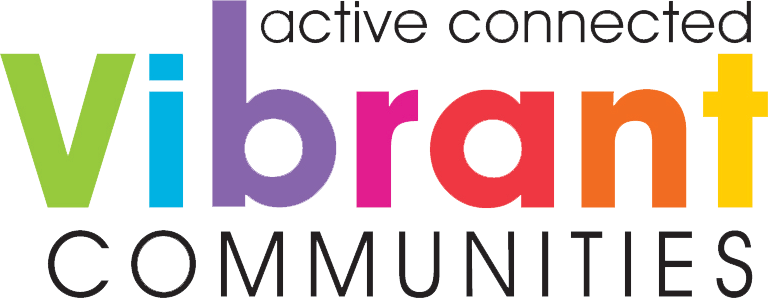 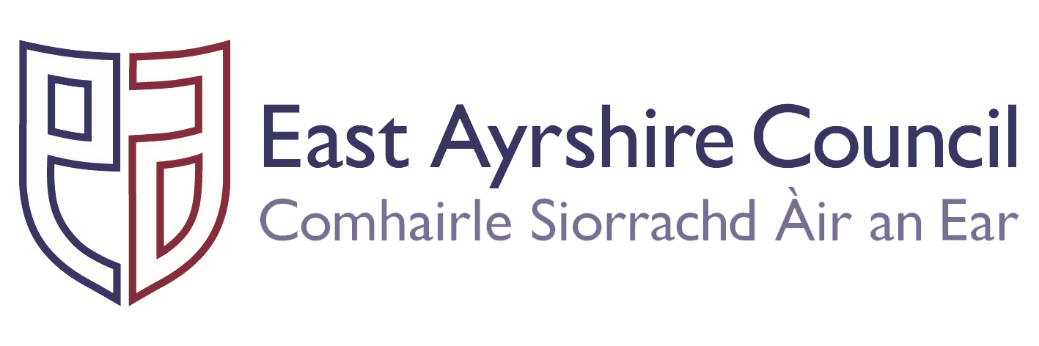 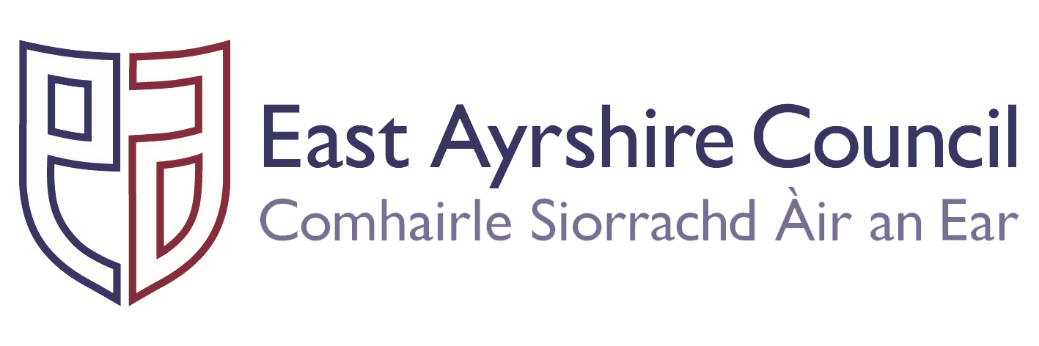 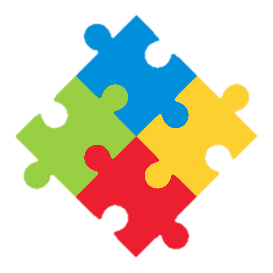 Activity:    Pipe cleaner Alphabet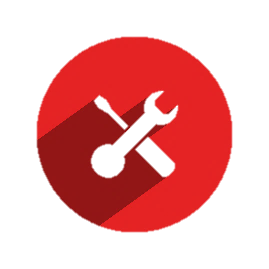                                    You will need: pipe cleaners                 Card, glue, scissors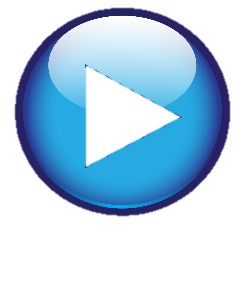                 How to Play:  Have fun practising                your writing skills with pipe cleaners. Bend them to shape the letters of the alphabet; you can straighten and reuse them as often as you like  You can also write your name and glue it on a piece of card to make a name plaque for your room.  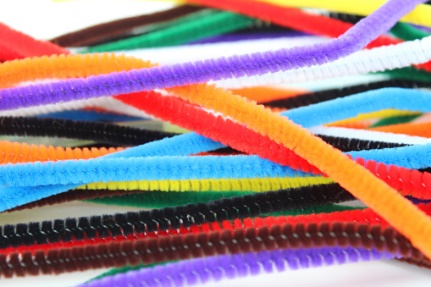 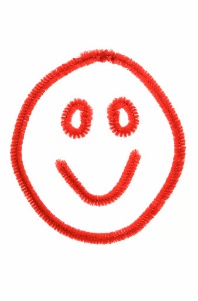 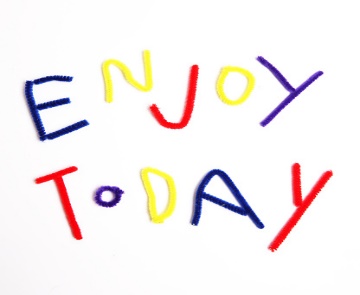 